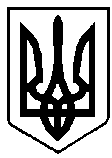 ВАРАСЬКА МІСЬКА РАДАВосьме  скликання   ( Вісімнадцята   сесія )             Р І Ш Е Н Н Я23 лютого 2022  року						   №1281-РР-VIIIПро	внесення змін до рішення міськоїради від 28 травня 2021 року №395 «Про надання згоди на безоплатну передачудержавного майна у комунальну власність Вараської міської територіальної громади»	У зв’язку з кадровими змінами у виконавчому комітеті Вараської міської ради, керуючись частинами 2, 5 статті 60 Закону України «Про місцеве самоврядування в Україні», Вараська міська радаВ И Р І Ш И Л А:	1. Внести зміни  до рішення міської ради від    28 травня 2021 року №395 «Про надання  згоди на безоплатну передачу  державного майна у  комунальну власність Вараської міської територіальної громади», а саме:	- додаток викласти в новій редакції (додається).2. Контроль за виконанням рішення покласти на заступника міського голови Ігоря ВОСКОБОЙНИКА   та     постійну депутатську комісію з  питань комунального майна, житлової політики, інфраструктури та благоустрою. Міський голова                                                   		  Олександр МЕНЗУЛ  Додаток до рішення міської ради                    23 лютого 2022 року  № 1281-РР-VIIIСклад комісіїз питань приймання-передачі  державного майна  у комунальну власність Вараської міської територіальної громади в особі Вараської міської ради   (4320-КО-03-22)ВОСКОБОЙНИК      		         заступник міського голови з питань діяльності   Ігор Сергійович             		         виконавчих органів ради, голова комісіїЮЩУК                                                  директор  ДЖКГМБ ВК ВМР, заступникДмитро Анатолійович                          голови комісіїЖМУРАК                                             начальник відділу комунального майна Сергій Сергійович                               ДЖКГМБ ВК ВМР, секретар комісії                                                       Члени комісії:БОСИК                                                  завідувач рентгенологічного відділення   Василь Костянтинович                        (лікар рентгенолог) КНП ВМР «ВБЛ» ДОБРОВОЛЬСЬКИЙ			депутат міської ради (за згодою) Дмитро Олександрович                         МАЙДАНЮК	начальник служби охорони праці ВП Сергій Юрійович                                    «Рівненська АЕС» ШИКАЛО					начальник відділу управління майном ВП	Олена Єгорівна                                     «Рівненська АЕС» ШУМРА	начальник відділу бухгалтерського  обліку таАльона Олексіївна                                  звітності, головний бухгалтер виконавчого                                                                	комітету Вараської міської радиГЕРШТУН	бухгалтер  КНП ВМР «ВБЛ» Тетяна Петрівна                                     Міський голова                                                                  Олександр МЕНЗУЛ